Blue Valley Word List 2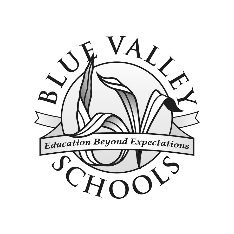 aboutdon’tknowpurplewantafterdoorlaughreadwarmaireatlistensrightwatchedagaineightlivedriverwateralleverylongsawwentalmostfastlovesayswerealongfindmadeschoolwhenalwaysfirstmanyseawhereanotherfivemakessevenwhiteansweredfriendmoreshould whyanyfourmyselfsixworldaroundfunnyneedsmallwouldbabygetnewsomeyellowballgivenextsomethingyourbecausegreenninetakezerobeengoingoldtellbeforegoneoncetenblackgoodonlythankblueheardopentheirbrownhelpothersthemcalledhighorangetherecausedhimourthesecolorshomeoutthinkcouldhouseoverthoughtdayshowpeoplethreedearI’llpinktodaydoesintoplaystwodogjumpprettyverydonejustpullswalk